Конспект урока русского языка для 8 класса
по теме «Односоставные предложения»Чиндясова Жанна Владимировна, учитель МБОУ СОШ № 103 (г. Нижний Новгород)УМК «Русский язык. 5 класс» М. М. РазумовскойЦели и задачи: дать понятие об односоставном предложении;познакомить с видами односоставных предложенийи способами выражения главных членов;проверить прочность знаний по определению видов односоставных предложений;  умения находить односоставные предложения в тексте, умения определять роль односоставных предложений в текстах разных стилей;формирование умений пользоваться назывными предложениями в описаниях для обозначения места и времени.Отправляемся в путешествие по стране Односоставных предложений. Станция «Теоретическая»Виды односоставных предложений можно определять по способу выражения главных членов.Определенно-личные. Сказуемое выражено глаголом 1 или 2 лица единственного или множественного числа изъявительного наклоненияНеопределенно-личные. Сказуемое выражено либо глаголом в форме 3 лица множественного числа настоящего и будущего времени, либо формой множественного числа прошедшего времени.Обобщенно-личные. Сказуемое выражено глаголом в форме 2 лица и относится к обобщенному лицуБезличные. Сказуемое выражено инфинитивом, кратким страдательным причастием, словами категории состояния, словом нет, безличным глаголом, личным глаголом в безличном значении,Назывные.  Подлежащее выражено существительным в форме именительного падежаСтанция «Разминка».Укажите часть речи и форму слова.Например, смотришь - глагол изъявительного наклонения 2 лица, ед. числа.1) Брожу------------------2) Поставят------------------3) Позвонили------------------4) Приказано---------------------5) Вечереет---------------------------6) Не утаишь---------------------------7) Рассказали------------------------------------8) Не видать----------------------------------------------9) Уходим--------------------------------------------------------10) Выберите---------------------------------------------------------Станция « Практическая»Задание. Давайте потренируемся определять виды односоставных предложений! Не забудьте выяснить способ выражения главных членов. Удачи! Люблю побродить ранним утром по лесу.Гальку для дороги привезли с моря.Приятно пахнет жасмином.Поздно вечером в школе пусто.Маленький ручеек.Иду через засохший ельник.Под вечер подморозило.Пирог с грибами.Отдыхали у моря.Вечерами работалось особенно хорошо.Читай больше.Звезды в звездной вышине.Станция «Проверочная»Ключ с ответами.Определенно-личноеНеопределенно-личноеБезличноеБезличноеНазывноеОпределенно-личноеБезличноеНазывноеНеопределенно-личноеБезличноеОпределенно-личноеНазывноеСтанция «Знайте и применяйте»Назывные предложения - это лаконичная форма изображения картин природы, интерьера, внутреннего состояния человека. Очень часто с назывных предложений начинается описание пейзажа или места, где разворачиваются события.Например:Солнце. Золотой полет. Листопад. Тишина.Задание. Внимательно рассмотрите фотографии, подберите к ним односоставные предложения,(по 2-3 примера), определите вид односоставных предложений.Остановка. Полюбуемся прекрасными пейзажами.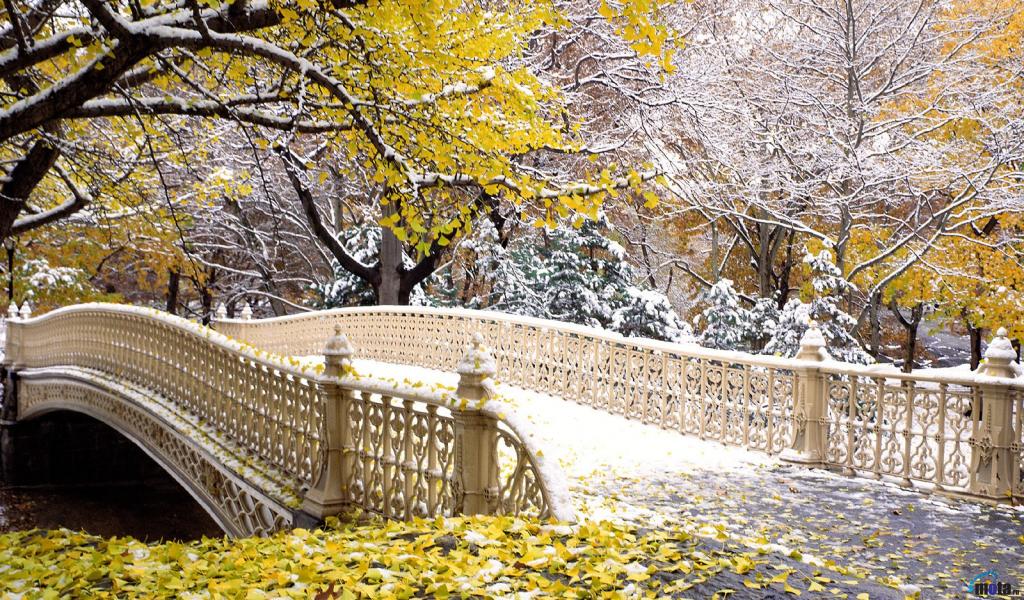 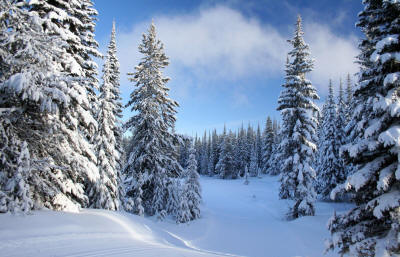 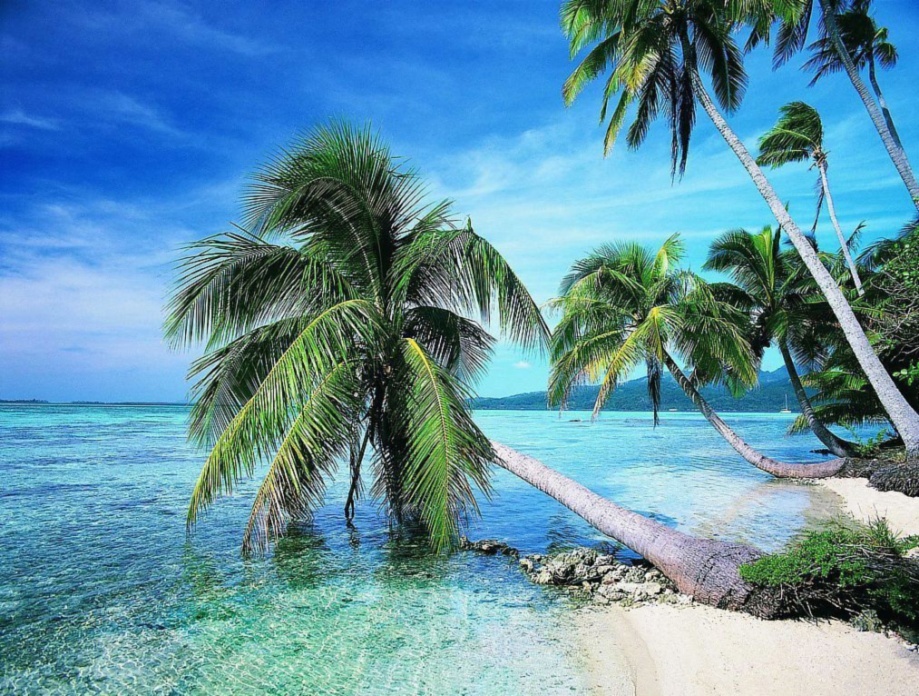 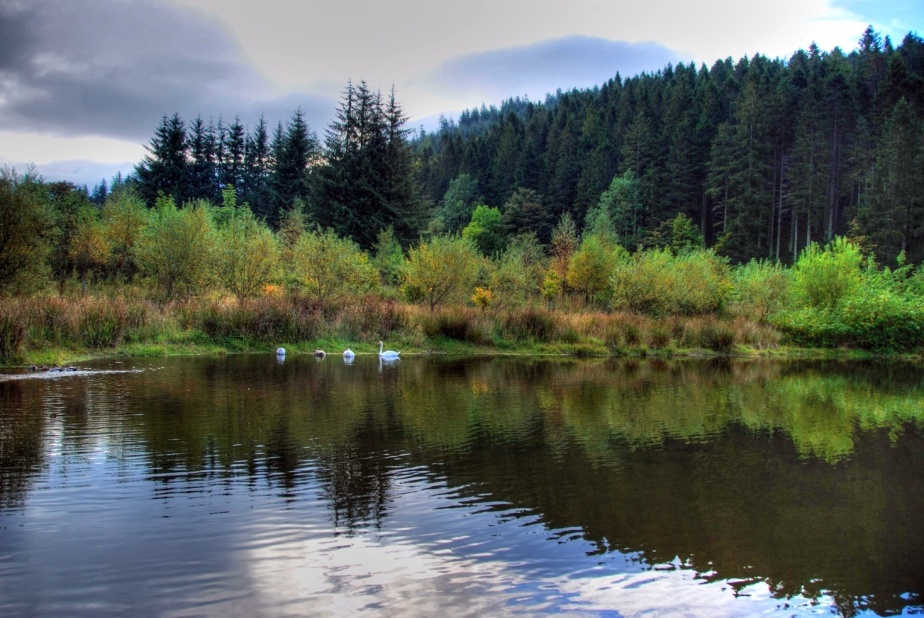 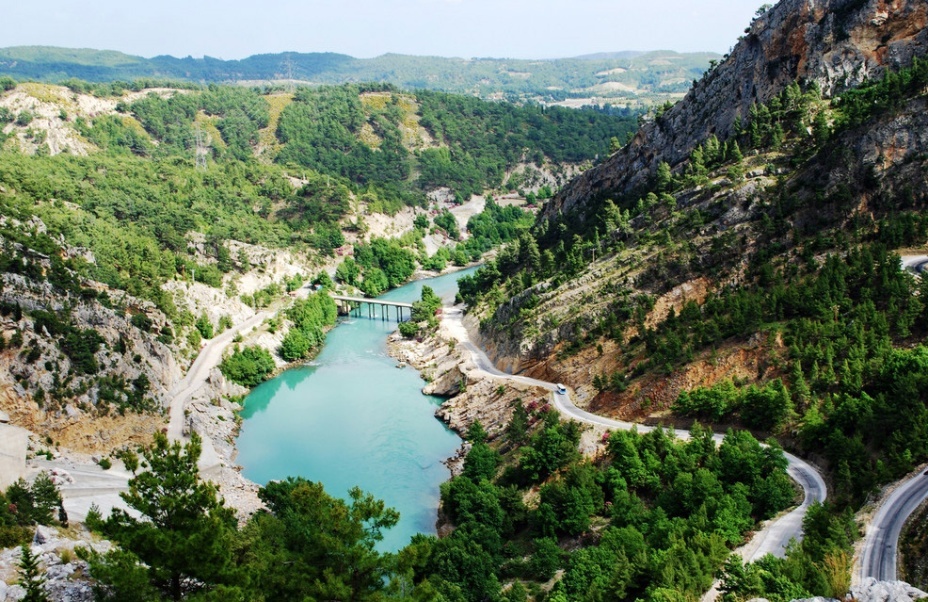 Снова в путь. Станция «Текстоведческая»  Поработаем с текстами.Задание 1-Запишите текст, вставляя  знаки препинания и раскрывая скобки. Определите стиль текста. Устно докажите принадлежность текста стилю. Задание 2-Найдите все односоставные предложения и укажите их вид. Задание 3-Как вы думаете, какую роль играют односоставные предложения в тексте?Текст 1(Ни, не)когда (не, ни)гордись казачеством! (Ни, не)когда (не, ни)считай сына другого народа ниже или глупее себя но будь добр и открыт всем! Помни, что по тебе судят о народе твоем! Будь прост но не под…б…страстен. Доброжелателен но (не, ни) льстив. Храни  достоинство но (не, ни)гордись! Пуще всех благ и самой жизнью ставь казач(?)ю волю! Помни: воля (не) своеволиеС какими видами орфограмм мы работали, раскрывая скобки?Текст 2Тридцатые годы… Москва. Центр столицы в лесах. На месте (двух)этажных домишек (О, о) хотного ряда кипит стройка… Москва( река) (не)узнаваема, потому что ее берега одевают в гранит. Возводят новые мосты. Кладут асфальт. Ломают «старое». Снесли Сухаревскую башню. Сгоряча порубили столетние липы на Садовом кольце.Начали стройку метро. На улицах – веселые молодые ребята и девчата в касках, перепачка(н, нн)ые рыжей  глиной. Это метростроевцы.Присутствуют ли в тексте односоставные предложения? Какого они вида?Как вы думаете, с какой целью в тексте использованы односоставные предложения?Выпишите слова с пропусками, объясните правописание.Текст 3. Задание.  Прочитайте текст.Правила международного этикета.(Ни, Не)чего нельзя  критиковать и сравнивать со своей страной.Нужно уважать национальные традиции, праздники, религию и руководство страны, в которую вы приехали.Необходимо вставать (во)время национального гимна страны.Нужно помнить, что привычные вам жесты в других странах могут иметь совсем иное значение.К какому стилю относится текст? Где можно его найти? Предложения какого типа преобладают?Текст 4Прочитайте текст выразительно.Радость и горе в живом упоенье,Думы и сердце в вечном волненье,В небе ликуя, томясь  на земли,Страстно ликующей,Страстно тоскующей,Жизни блаженство в одной лишь любви…	(из Гете)Задания.К какому стилю относится данный текст? Почему?С какой целью используются односоставные предложения? Какого они вида?Станция «Проверки»Текст 1  публицистического стиля, в нем  активно использовались определенно-личные предложения.Текст 2 публицистического стиля, в нем присутствуют назывные и неопределенно-личные предложения.Текст 3 официально-деловой, преобладают безличные предложения.Текст 4 художественный, преобладают назывные предложения.Сделаем вывод об использовании одноставных предложений в проработанных нами текстах.Станция «Рефлексия»Чем отличаются односоставные и двусоставные предложения?Какие предложения называются односоставными?С какими видами односоставных предложений мы познакомились?Каковы способы выражения главных членов в односоставных предложениях?С какой целью используют их в  текстах?При помощи каких предложений можно обозначить время и место изображаемых событий?Спасибо за внимание!!!Односоставные предложения (грамматическая основа состоит из одного главного члена)Односоставные предложения (грамматическая основа состоит из одного главного члена)С главным членом сказуемым-глагольныеС главным членом подлежащим-именноеОпределенно-личные. (Уходим завтра в море. Пойду сегодня в сад на прогулку.) Глагол указывает на конкретное лицо, можно подставить местоимения: я,ты,мы, вы .Назывные. (Лес. Просека. Ряд телеграфных столбов.)Обобщенно-личные. (Бездонную бочку водой не наполнишь. Цыплят по осени считают.) Действие производится всеми, любым лицом, Неопределенно-личные. (Виноград собирают осенью. На балконе соседней дачи зажгли свет.) Важно само действие, а не лица, которые его совершают.Безличные. (На дворе было тихо. Уже совсем стемнело.) В них нет и не может быть подлежащего